Hà Nội trang hoàng đường phố trước Hội nghị Thượng đỉnh Mỹ - TriềuTHƯƠNG NGUYỆTdientu@hanoimoi.com.vn(HNMO) - Công nhân tích cực chỉnh trang đường phố; lực lượng an ninh được tăng cường để bảo đảm an ninh, an toàn cao nhất trước thời điểm diễn ra sự kiện quốc tế đặc biệt quan trọng tại Thủ đô Hà Nội.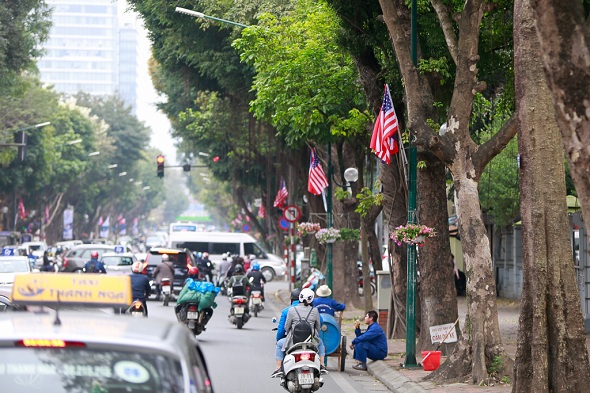 Gần một tuần trước thời điểm dự kiến diễn ra Hội nghị Thượng đỉnh Mỹ-Triều Tiên lần thứ hai, nhiều tuyến đường từ sân bay Nội Bài đến khu vực trung tâm thành phố Hà Nội được bố trí, lắp đặt hệ thống banner, cụm pano tuyên truyền về sự kiện chính trị, đối ngoại có ý nghĩa hàng đầu của Việt Nam trong năm 2019.Trung tâm thành phố Hà Nội những ngày này được trang hoàng lộng lẫy với rực rỡ cờ hoa tại nhiều tuyến phố chính.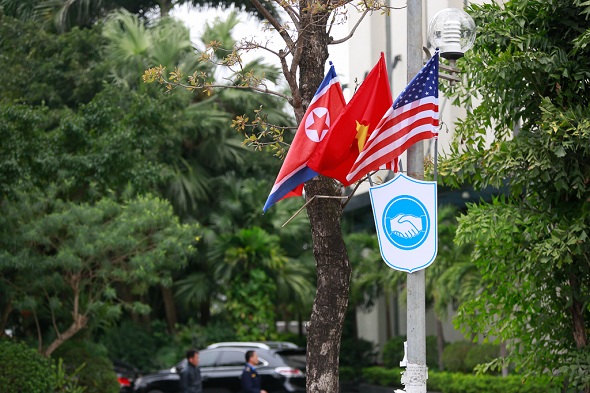 Biểu tượng hòa bình cùng cờ Việt Nam, Mỹ và Triều Tiên xuất hiện trên các tuyến phố lớn như Lê Thái Tổ, Tràng Tiền, Ngô Quyền,Trần Hưng Đạo, Giảng Võ, Kim Mã...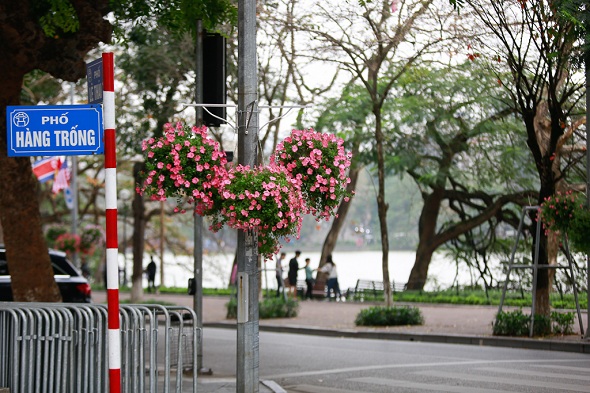 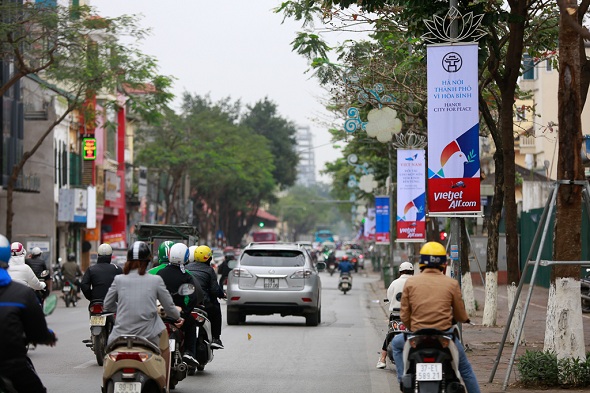 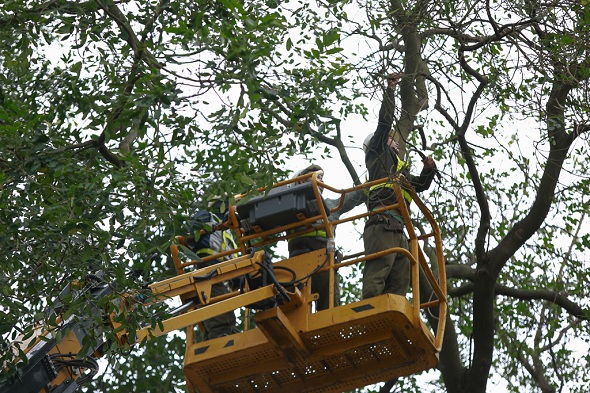 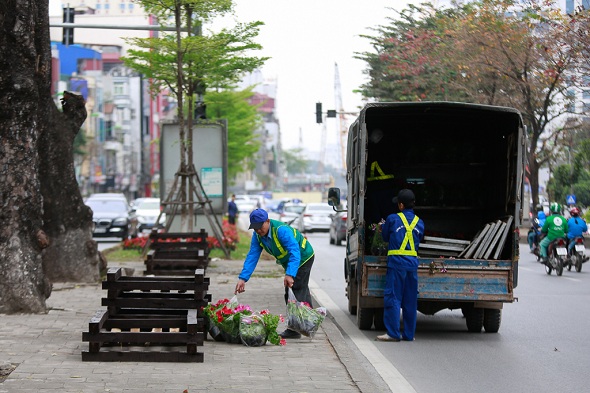 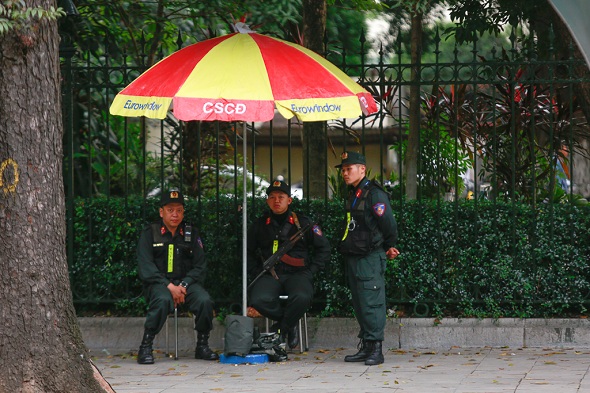 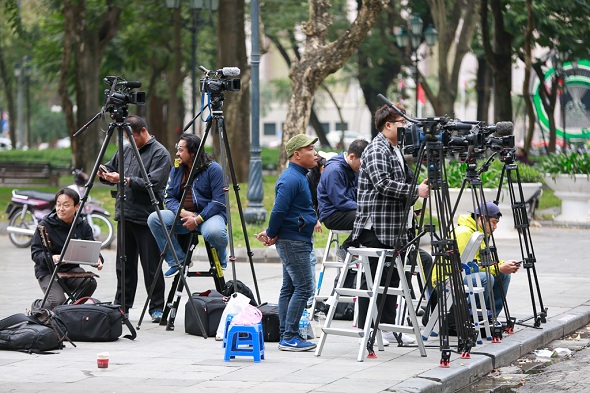 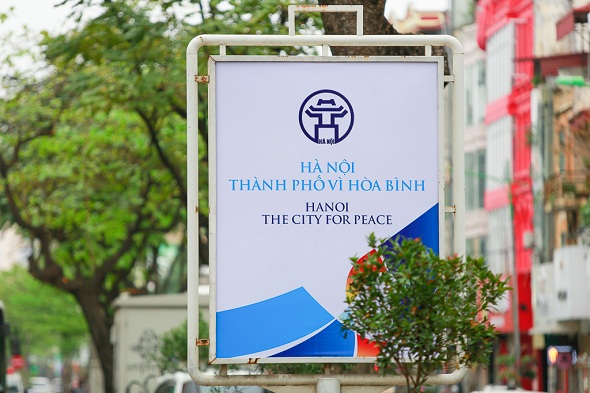 